პროექტი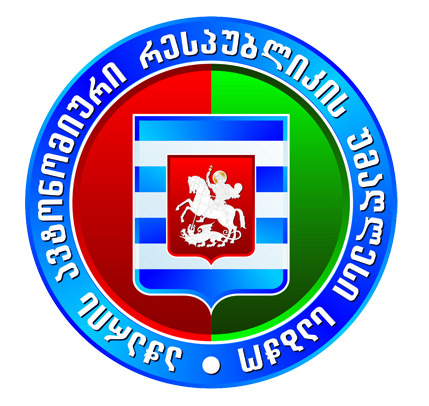 აჭარის ავტონომიური რესპუბლიკის უმაღლესი საბჭოს განათლების, მეცნიერების, კულტურისა და სპორტის საკითხთა კომიტეტის სხდომის                დღის წესრიგი წ.                                                                                                        11:00 სთ. აჭარის ავტონომიური რესპუბლიკის უმაღლესი საბჭოს განათლების, მეცნიერების, კულტურისა და სპორტის საკითხთა კომიტეტის 2021-2022 წლების სამოქმედო გეგმის დამტკიცების თაობაზემომხსენებელი: დავით ბაციკაძე  –  აჭარის ავტონომიური რესპუბლიკის უმაღლესი საბჭოს                                                              განათლების, მეცნიერების, კულტურისა და სპორტის                                                                                      საკითხთა კომიტეტის თავმჯდომარე